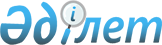 "Шығыс Қазақстан облысының мемлекеттік сатып алу және коммуналдық меншік басқармасы" мемлекеттік мекемесі туралы ережені бекіту туралы" Шығыс Қазақстан облысы әкімдігінің 2015 жылғы 3 ақпандағы № 23 қаулысының күші жойылды деп тану туралыШығыс Қазақстан облысы әкімдігінің 2016 жылғы 15 шілдедегі N 223 қаулысы      РҚАО-ның ескертпесі.

      Құжаттың мәтінінде түпнұсқаның пунктуациясы мен орфографиясы сақталған.

      "Құқықтық актілер туралы" Қазақстан Республикасының 2016 жылғы 6 сәуірдегі Заңының 27 бабына, 44-бабы 2-тармағының  3) тармақшасына сәйкес Шығыс Қазақстан облысының әкімдігі ҚАУЛЫ ЕТЕДІ:

      1. "Шығыс Қазақстан облысының мемлекеттік сатып алу және коммуналдық меншік басқармасы" мемлекеттік мекемесі туралы ережені бекіту туралы" Шығыс Қазақстан облысы әкімдігінің 2015 жылғы 3 ақпандағы № 23 қаулысының (Нормативтік құқықтық актілерді мемлекеттік тіркеу тізілімінде 3681 болып тіркелген, 2015 жылғы 16ақпандағы № 19 (17108) "Дидар", 2015 жылғы 14 ақпандағы № 18 (19617) "Рудный Алтай" газеттерінде жарияланған) күші жойылды деп танылсын.

      2. Осы қаулы қол қойылған күнінен бастап заңды күшіне енеді және ресми жариялануға жатады. 


					© 2012. Қазақстан Республикасы Әділет министрлігінің «Қазақстан Республикасының Заңнама және құқықтық ақпарат институты» ШЖҚ РМК
				
      Шығыс Қазақстан облысының 

      әкімі

Д. Ахметов
